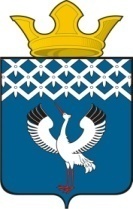 Российская ФедерацияСвердловская областьДумамуниципального образованияБайкаловского сельского поселения25-е заседание   4-го созываПРОЕКТРЕШЕНИЕ«___»_________2019 г.                  с.Байкалово                                        № _____Об утверждении Правил депутатской этики депутатов Думы муниципального образования Байкаловского сельского поселенияВ соответствии с Федеральным законом от 6 октября 2003 года № 131-ФЗ «Об общих принципах организации местного самоуправления в Российской Федерации», руководствуясь Регламентом Думы муниципального образования Байкаловского сельского поселения, Дума муниципального образования Байкаловского сельского поселенияРЕШИЛА:1. Утвердить Правила депутатской этики депутатов Думы муниципального образования Байкаловского сельского поселения.2. Настоящее решение вступает в силу со дня его принятия.3. Настоящее решение опубликовать (обнародовать) в Информационном вестнике Байкаловского сельского поселения и разместить на официальном сайте Думы муниципального образования Байкаловского сельского поселения: www.байкдума.рф.4. Контроль исполнения данного решения возложить на комиссию Думы по соблюдению законности и вопросам местного самоуправления (Чернаков В.В.).Председатель Думы
муниципального образования
Байкаловского сельского поселения                                       С.В.Кузеванова«__» _________ 2019 г.Утверждено
решением Думы МО Байкаловского сельского поселения
от «__» _________ 2019г. № __Правила депутатской этики депутатов Думы  муниципального образования Байкаловского сельского поселения. Депутатская этика – это совокупность основных моральных и нравственных норм поведения депутатов при осуществлении ими депутатских полномочий.Правила депутатской этики (далее - Правила) представляют собой основы поведения депутатов Думы МО Байкаловского сельского поселения (далее - Думы), которыми им надлежит руководствоваться при исполнении полномочий депутата Думы, а также порядок рассмотрения вопросов, связанных с депутатской этикой.Правила разработаны в целях укрепления взаимного доверия между депутатами Думы и населением, обеспечения условий для добросовестного и эффективного исполнения депутатами Думы депутатских полномочий, исключения злоупотреблений при исполнении депутатских полномочий.Статья 1. Общие положения1. Депутат осуществляет свои полномочия в соответствии с Конституцией Российской Федерации, федеральными законами, законами Свердловской области, Уставом МО Байкаловского сельского поселения, Регламентом Думы и иными муниципальными правовыми актами.2. Депутат Думы МО Байкаловского сельского поселения (далее - депутат Думы) как представитель населения муниципального образования в своей деятельности должен руководствоваться интересами населения, целями социально-экономического и культурного развития территории Байкаловского сельского поселения, сочетая интересы муниципального образования, Свердловской области и Российской Федерации.3. Недопустимо использование депутатом своего статуса в ущерб интересам граждан и муниципального образования.4. Депутат в своей деятельности, в том числе не связанной с выполнением депутатских полномочий, должен руководствоваться общепризнанными нормами морали и нравственности.5. Депутат должен воздерживаться от всякой деятельности и поступков, которые могут нанести ущерб авторитету депутата и органам местного самоуправления.6. Депутат должен в равной мере уважать собственное достоинство и достоинство других депутатов, должностных лиц органов местного самоуправления и граждан, проявлять корректность и внимательность в обращении с депутатами, должностными лицами, гражданами и представителями организаций. Статья 2. Правила депутатской этики, относящиеся к деятельности депутата в Думе 1. Взаимоотношения между депутатами строятся на основе равноправия. Депутат должен лояльно относиться к другим депутатам независимо от их социального статуса и политических взглядов.2. Депутат должен:1) строить свою работу на принципах свободного коллективного обсуждения и решения вопросов, уважения к многообразию мнений, не допускать конфликтов, искать пути преодоления разногласий среди депутатов;2) присутствовать на заседаниях Думы, заседаниях постоянных комиссий Думы, рабочих групп, членом которых он является. О невозможности присутствовать на заседании Думы или ином мероприятиях Думы, заблаговременно уведомлять председателя Думы или председателя постоянной комиссии с указанием причин отсутствия;3) активно и конструктивно участвовать в работе Думы, проявляя тактичность и уважение ко всем присутствующим лицам;4) соблюдать порядок работы Думы, распоряжения председателя Думы муниципального образования, касающиеся поддержания порядка и соблюдения Регламента Думы, не опаздывать без уважительных причин на заседания Думы, постоянных комиссий Думы, рабочих групп.5) в случае, если депутат имеет финансовую, либо иную личную заинтересованность в каком-либо вопросе, обсуждаемом на заседании Думы, комиссии Думы в его присутствии, должен немедленно сообщить об этом и воздержаться от участия в голосовании по данному вопросу.3. В период заседаний Думы, комиссий Думы депутат не должен:1) уходить из зала заседания в знак протеста, для срыва заседания и по другим мотивам, не признанным уважительными;2) выступать без разрешения председательствующего, выступать не по повестке заседания, отклоняться от обсуждаемой темы, превышать отведенное ему Регламентом время;3) допускать выкрики, прерывать выступающих;4) употреблять в своей речи грубые, оскорбительные выражения, допускать необоснованные обвинения в чей-либо адрес;5) использовать заведомо ложную и недостоверную информацию;6) навязывать свою позицию посредством угроз, ультиматумов и иных подобных действий;7) призывать к незаконным и насильственным действиям. Статья 3. Правила депутатской этики в отношениях депутата с избирателями1. Депутат поддерживает постоянную связь с избирателями своей территории, ответственен перед ними и подотчетен им.2. Депутат принимает меры по обеспечению прав, свобод и законных интересов своих избирателей:1) рассматривает поступившие от них заявления, предложения, жалобы;2) способствует в пределах своих полномочий правильному и своевременному решению содержащихся в них вопросов;3) ведет прием граждан;4) изучает общественное мнение и при необходимости вносит предложения в органы государственной власти, органы местного самоуправления, политические и общественные объединения.3. Депутат не может давать публичные обещания, которые заведомо не могут быть выполнены;4. Депутат периодически во время встреч, а также через местные средства массовой информации информирует избирателей о своей деятельности.Информация, предоставляемая депутатом избирателям, должна быть полной, достоверной, объективной.Статья 4. Правила депутатской этики в отношениях депутата с органами государственной власти, органами местного самоуправления, юридическими и физическими лицами 1. Депутат не должен использовать в личных целях возможности, связанные со статусом депутата во взаимоотношениях с органами государственной власти, органами местного самоуправления, юридическими и физическими лицами.2. Депутат не может использовать свой статус для оказания влияния на деятельность органов местного самоуправления, организаций, должностных лиц, муниципальных служащих и граждан при решении вопросов, касающихся лично его.3. Депутат обязан использовать официальные бланки Думы только для официальных запросов и документов, необходимых для осуществления депутатских полномочий.4. Депутат не должен использовать помещение, телефоны, автотранспорт и другие материально-технические средства Думы в целях, не связанных с осуществлением депутатской деятельности.5. Депутат не может разглашать сведения, которые стали ему известны благодаря осуществлению депутатских полномочий, если эти сведения:1) составляют государственную, коммерческую или иную охраняемую в соответствии с федеральным законодательством тайну;2) связаны с личной или семейной жизнью граждан, с деловой репутацией и деятельностью юридических лиц и доверены депутату при условии их неразглашения. Статья 5. Этика публичных выступлений депутата 1. Депутат, принимая участие в работе Думы, ее рабочих органов, депутатских слушаниях, выступая в средствах массовой информации с различного рода публичными заявлениями, комментируя деятельность органов государственной власти, органов местного самоуправления, организаций и граждан, обязан использовать только достоверные и проверенные факты.2. Выступления должны быть корректными, не должны порочить честь и достоинство граждан, деловую репутацию должностных и юридических лиц.Статья 6. Контроль за соблюдением правил депутатской этики и ответственность депутата за их нарушение1. Контроль за соблюдением депутатами настоящих Правил осуществляет Дума МО Байкаловского сельского поселения (Далее - Дума).2. Дума рассматривает вопросы, связанные с нарушением Правил депутатской этики:- по собственной инициативе;- по письменному заявлению депутата или группы депутатов;- по письменному обращению Председателя Думы;- по письменному обращению органов местного самоуправления, организаций, общественных объединений, граждан.Заявление (обращение) должно содержать фамилию, имя, отчество обратившегося, адрес его места жительства либо адрес юридического лица, данные о депутате и конкретные сведения о действиях, повлекших нарушение настоящих правил.3. Председатель Думы предлагает депутату дать ему объяснение в письменной форме по вопросу нарушения данным депутатом настоящих Правил.4. В случае подачи жалобы, затрагивающей честь, достоинство, деловую репутацию депутата, депутат вправе защищать свои права всеми способами, не запрещенными законом.5. Поступившее заявление (обращение) подлежит рассмотрению на ближайшем заседании Думы.На заседание Думы приглашается заявитель и другие лица, информация которых может способствовать выяснению обстоятельств нарушения депутатом Правил депутатской этики и принятию объективного решения.6. Рассмотрение вопросов, связанных с нарушением Правил депутатской этики происходит на закрытых заседаниях Думы, если предложение об этом внесено председателем Думы, группой депутатов, в количестве не менее 1/3 от установленного числа депутатов Думы, главой муниципального образования.Решение о проведении закрытого заседания Думы принимается большинством голосов от установленного числа депутатов Думы.7.   Дума может принять к депутату, нарушившему настоящие Правила, одну из следующих мер воздействия:1) сделать замечание и предупредить о недопустимости нарушения настоящих Правил;2) предложить депутату принести публичные извинения;8. Решение Думы об установлении или отсутствия факта нарушения настоящих Правил и принятие решения принимается простым большинством голосов депутатов, присутствующих на заседании Думы. При этом депутат, допустивший нарушение Правил депутатской этики при рассмотрении соответствующего вопроса в голосовании не участвует.О принятом решении Думы заявитель уведомляется в письменной форме в течение 5 дней после заседания Думы.